Об организации проведения творческого конкурса по отбору организаций, экспертов на разработку дизайн-проектов общественных территорий Городского поселения Чишминский поссовет муниципального района Чишминский район  Республики Башкортостан, подлежащих благоустройству          Руководствуясь статьей 33 Федерального закона от 06.10.2003 № 131-ФЗ «Об общих принципах организации местного самоуправления в Российской Федерации», Постановлением Российской Федерации от 10 февраля 2016 года № 169 "Об утверждении Правил предоставления и распределения субсидий из федерального бюджета бюджетам субъектов Российской Федерации на поддержку государственных программ субъектов Российской Федерации и муниципальных программ формирования современной городской среды", Уставом Городского поселения Чишминский поссовет муниципального района Чишминский район Республики Башкортостан, с целью участия населения Городского поселения Чишминский поссовет муниципального района Чишминский район Республики Башкортостан в осуществлении местного самоуправления,         ПОСТАНОВЛЯЮ:1. Утвердить Положение по проведению творческого конкурса по отбору организаций, экспертов на разработку дизайн-проектов общественных территорий Городского поселения Чишминский поссовет муниципального района Чишминский район Республики Башкортостан, подлежащих благоустройству. (Приложение № 1).2.Настоящее постановление вступает в силу со дня официального обнародования на официальном сайте Администрации Городского поселения Чишминский поссовет муниципального района Чишминский район Республики Башкортостан - http://chishmy.info/.3. Контроль за исполнением настоящего постановления оставляю за собой.Глава Администрации ГП Чишминский поссовет 						     А.А. ГайнуллинПриложение № 1УТВЕРЖДЕНОПостановлениемГлавы Администрации Городского поселенияЧишминский поссоветмуниципального района Чишминский районРеспублики Башкортостан                                                   от 06 февраля 2018 года № 34ПОЛОЖЕНИЕоб организации проведения творческого конкурса по отбору организаций, экспертов на разработку дизайн-проектов общественных территорий Городского поселения Чишминский поссовет муниципального района Чишминский район Республики Башкортостан, подлежащих благоустройству.1. Общие положения1.1. Положение по проведению творческого конкурса по отбору организаций, экспертов на разработку дизайн-проектов общественных территорий Городского поселения Чишминский поссовет муниципального района Чишминский район Республики Башкортостан (далее – Городское поселение), подлежащих благоустройству, определяет порядок по отбору организаций, экспертов для выполнения лучшего дизайн-проекта наиболее посещаемых общественных территорий Городского поселения.1.2. Под общественной территорией понимается территория общего пользования, которыми беспрепятственно пользуется неограниченный круг лиц соответствующего функционального назначения (в том числе площади, улицы, пешеходные зоны,  скверы, парки).1.3. Организатор и место проведения Конкурса – Администрация Городского поселения Чишминский поссовет муниципального района Чишминский район Республики Башкортостан (далее – Администрация ГП Чишминский поссовет), находящаяся по адресу: Республика Башкортостан, Чишминский район, р.п. Чишмы, ул. Кирова, д. 58, тел./факс 8(34797) 2-22-72; электронная почта: E-mail: chishm_sovet@mail.ru. 1.4. Объявление о проведении Конкурса размещается на официальном сайте Администрации ГП Чишминский поссовет – телекоммуникационной сети «Интернет» по адресу: http://chishmy.info/.1.5. Общественные территории, для разработки дизайн-проектов выбираются на усмотрение участников Конкурса из перечня общественных территорий в Городском поселении, предлагаемых для разработки дизайн-проекта (Приложение 1). 1.6. Открытый конкурс проводится без ограничения количества участников, профессиональный уровень которых соответствует требованиям, установленным условиями конкурса.2. Цели и задачи Конкурса2.1. Целью проведения открытого Конкурса является:- отбор организаций и экспертов способных, в условиях конкурсной состязательности, внедрить лучшие идеи и проектные предложения по планированию обустройства территорий городской среды, с целью повышения комфортности и эффективного использования общественных территорий, приданию современного облика Городскому поселению, при условии сохранения его самобытности и с учетом истории его развития.2.2. Задачами Конкурса являются:- внедрение новых приемов и методов благоустройства и озеленения населенных мест;- привлечение широкого круга активного населения, а также организаций к выработке предложений и пожеланий при планировании обустройства общественных территорий города, привлечение архитектурных и проектных бюро, студентов архитектурных учебных заведений, инициативных граждан, учеников художественных школ;- стимулирование дальнейшей творческой деятельности архитекторов, градостроителей, дизайнеров в решении вопросов эстетического облика территории города;2.3. Участниками конкурса могут быть коллективы предприятий и организаций всех форм собственности, творческих мастерских и студий, отдельные специалисты, а также иные юридические и физические лица. 3. Порядок проведения Конкурса3.1. Для участия в Конкурсе, представить в Администрацию ГП Чишминский поссовет, в срок не позднее 14 февраля 2018 года до 16-00 часов: - заявку на участие в Конкурсе; - отзывы или копии ранее выполненных проектов. 3.2. Документы могут быть представлены лично, либо направлены почтовым отправлением с уведомлением по адресу: Республика Башкортостан, Чишминский район, р.п. Чишмы, ул. Кирова, д. 58, тел./факс 8(34797) 2-22-72; электронная почта: E-mail: chishm_sovet@mail.ru. 3.3. Организатор Конкурса обеспечивает:- подготовку информации и объявлений, связанных с проведением Конкурса, которые размещаются на официальном сайте Администрации ГП Чишминский поссовет в информационно – телекоммуникационной сети «Интернет» по адресу: http://chishmy.info/;- предоставление необходимых помещений для работы конкурсной комиссии, приема Конкурсных материалов и временного их хранения.3.4. Проведение Конкурса по отбору организаций, экспертов на разработку дизайн-проектов общественных территорий Городского поселения, подлежащих благоустройству и подведение итогов осуществляет общественная комиссия по обеспечению реализации муниципальной программы «Формирование современной городской среды на территории Городского поселения Чишминский поссовет муниципального района Чишминский район Республики Башкортостан на 2018 - 2022 годы», утвержденная Постановлением главы Администрации Городского поселения Чишминский поссовет муниципального района Чишминский район Республики Башкортостан от 14.08.2018 № 275 (далее Комиссия).3.5. Конкурс состоит из одного тура, который проводиться по правилам открытого конкурса.3.6. Результаты (итоги) Конкурса отражаются в протоколе, который утверждается (подписывается) всеми членами Комиссии, принимавшими участие в ее работе.3.7. Организатор конкурса несет ответственность за соблюдение условий конкурса перед его участниками, выполнившими в установленные сроки и в полном объеме условия конкурса.Приложение № 1к Положениюоб организации проведения творческого конкурса по отбору организаций, экспертов на разработку дизайн-проектов общественных территорий Городского поселения Чишминский поссовет муниципального района Чишминский район Республики Башкортостан, подлежащих благоустройствуПЕРЕЧЕНЬобщественных территорий Городского поселения Чишминский поссовет муниципального района Чишминский район Республики БашкортостанДанный перечень включает нуждающиеся в благоустройстве общественные территории, предлагаемые для разработки дизайн-проектов.БашКортостан РеспубликаҺыШишмӘ районыМУНИЦИПАЛЬ РАЙОНЫныҢШИШМӘ КАСАБА советыКала ултыраҒысоветыхаКимиӘте452170, Шишмә,  э.к.  Киров урамы,58тел. (34797) 2-22-72, 2-14-27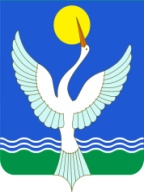 Республика БашкортостанадминистрацияГОРОДСКОГО ПОСЕЛЕНИЯЧишминский  поссоветМУНИЦИПАЛЬНОГО РАЙОНАЧишминскИЙ район452170, р.п. Чишмы,  улица Кирова,58тел. (34797) 2-22-72, 2-14-27КАРАР«06» февраль 2018 й.№ 34ПОСТАНОВЛЕНИЕ«06» февраля 2018 г.№ п/пНаименование и адрес муниципальных территорийобщего пользованияПлощадь муниципальных территорий общего пользования, кв.м.1Обелиск погибшим в Великой Отечественной войне 1941-1945 г.г. (ул. Кирова)65002Парк им. Ленина (ул. Революционная)160003Парк Победы (ул. Парковая)120000